RAPORT PRIVIND SITUAŢIA HIDROMETEOROLOGICĂ ŞI A CALITĂŢII MEDIULUIîn intervalul 19.01.2018, ora 8.00 – 20.01.2018, ora 8.00I.	SITUAŢIA HIDROMETEOROLOGICĂ1. Situaţia şi prognoza hidro pe râurile interioare şi Dunăre din 20.01.2018, ora 7.00RÂURIDebitele au fost, în general, staționare, exceptând râurile din bazinele hidrografice: Bega, Timiș, Bârzava, Moravița, Caraș, Nera şi Cerna unde au fost în creștere datorită precipitațiilor lichide căzute în interval  și propagării. Pe râurile din bazinele: Vișeu, Iza, Tur, Someș, Crasna, Barcău, Crișuri, Buzău, cursul inferior al Mureșului și cursul superior al Oltului debitele au fost  în scădere.Se situează peste COTA DE ATENŢIE râul Bega Veche la staţia hidrometrică Pişchia (100+5)-jud.TM.Formaţiunile de gheaţă (gheaţă la maluri, năboi, pod de gheaţă) s-au menţinut  fără modificări importante, exceptând râurile din sudul țării, unde au fost  în ușoară restrângere și diminuare. Debitele se situează, în general, la valori cuprinse între 30-90% din normalele lunare, exceptând râurile din bazinele hidrografice: Vişeu, Iza, Someşul Mare, Crișul Negru, Crișul Alb, Târnava Mică, Bega, Timiș, Bârzava, Caraș, Nera, Ialomița și cele din Dobrogea, unde au Debitele vor fi în general staţionare, exceptând cursurile mijlocii şi inferioare ale râurilor din sud-vestul ţării unde vor fi în creştere datorită propagării şi cele din nordul ţării unde vor fi în scădere. Sunt posibile creşteri de niveluri şi debite pe unele râuri din Muntenia şi Dobrogea datorită precipitaţiilor lichide prognozate.Se va situa peste COTA DE ATENŢIE  râul Bega Veche la staţia hidrometrică Pişchia (100+5)-jud.TM.Formaţiunile de gheaţă (gheaţă la maluri, năboi, pod de gheaţă) se vor menţine  fără modificări importante, exceptând râurile din sudul țării, unde vor fi în ușoară restrângere și diminuare. Se va intensifica curgerea de năboi pe râurile din nordul, estul  și centrul țării. valori în jurul și peste mediile multianuale lunare.DUNĂREDebitul la intrarea în ţară (secţiunea Baziaş), în intervalul 19.01.2018 – 20.01.2018, a fost în scădere, având valoarea de 7300 m3/s, peste media multianuală a lunii ianuarie (4950 m3/s).În aval de Porţile de Fier debitele au fost în scădere pe sectoarele Gruia – Calafat și Tr. Măgurele– Călărași și în creștere pe sectoarele Bechet – Corabia și Cernavodă – Tulcea.Debitul la intrarea în ţară (secţiunea Baziaş) va fi staţionar (7300 m3/s).	În aval de Porţile de Fier debitele vor fi în scădere pe sectorul Gruia – Brăila şi în  creştere  pe sectorul Galaţi – Tulcea. 2. Situaţia meteorologică în intervalul 19.01.2018, ora 8.00 – 20.01.2018, ora 6.00ÎN ŢARĂRegimul termic a fost caracterizat de valori mai ridicate decât cele climatologic specifice în a doua decadă a lunii ianuarie în aproape toată țara; temperaturile maxime s-au încadrat între 0 grade la Toplița și 12 grade la Băile Herculane, Bechet, Zimnicea și Târgoviște. În cursul zilei au fost înnorări și precipitații locale în regiunile intracarpatice (predominant ploi în Maramureș, Crișana și Banat și mixte în Transilvania), în timp ce în sud și în est a predominat o vreme frumoasă, cu cer variabil spre senin. Noaptea, aria de nebulozitate a cuprins majoritatea zonelor, a plouat local în Banat, Crișana, Muntenia și Oltenia și au fost precipitații mixte în nord-vest și centru, iar spre dimineață și în Moldova. În județele Vaslui și Iași s-a depus polei. La munte a nins, local moderat cantitativ. Vântul a suflat slab și moderat, cu intensificări la munte, în special la altitudini de peste 1700 m, unde rafalele au atins local 80...90 km/h viscolind sau spulberând zăpada, dar temporar și la cote mult mai reduse și în estul și în sud-estul teritoriului. Este strat de zăpadă la munte, unde măsura - în platformele stațiilor meteorologice - până la 167 cm în Masivul Făgăraș, la peste 2000 m altitudine, local în Moldova (până la 35 cm), Maramureș (până la 13 cm) și nordul Dobrogei (9 cm) și pe arii restrânse în Transilvania (până la 17 cm), nordul Olteniei (13 cm) și al Munteniei (sub 3 cm). La ora 06 se înregistrau valori termice între -2 grade la Toplița, Joseni, Miercurea Ciuc, Întorsura Buzăului, Rădăuți și Urziceni și 5 grade la Drobeta Turnu Severin, Calafat și Constanța.Observație: începând de ieri de la ora 06.00 au fost în vigoare 3 atenționări cod galben privind fenomene meteorologice periculoase imediate, 2 emise de SRPV Bacău și 1 de  CNPM București, pentru Muntenia.LA BUCUREŞTIVremea a fost frumoasă, iar valorile termice au fost mult mai ridicate decât în mod obișnuit în a doua decadă a lunii ianuarie. Cerul a fost mai mult senin ziua și parțial noros pe timpul nopții, iar vântul a suflat slab până la moderat. Temperatura maximă a fost de 8 grade la Afumați și Băneasa și 9 grade la Filaret, iar la ora 06.00 se înregistrau -1 grade la stația meteo Băneasa, 0 grade la Afumați și 2 grade la Filaret. 3. Prognoza meteorologică în intervalul 20.01.2018, ora 8.00 – 21.01.2018, ora 8.00ÎN ŢARĂÎn jumătatea de sud-est a țării, înnorările vor deveni persistente, iar precipitațiile se vor semnala pe arii extinse; în Muntenia și Dobrogea acestea vor fi în general moderate cantitativ, ploaie și lapoviță la început, iar în cursul serii și în prima parte a nopții predominant ninsoare, astfel că se va depune strat de zăpadă în medie de 4...8 cm, local în jurul a 10 cm. Va ninge și în zona montană, în special în Carpații de Curbură și în estul Meridionalilor. În Oltenia vor fi mai ales ploi, iar în sudul și centrul Moldovei precipitații slabe, mixte. Izolat vor fi condiții de polei. În restul teritoriului cerul va fi temporar noros și va ninge slab local în nord-vest. Vântul se va intensifica în a doua parte a intervalului la munte, mai ales pe creste, cu rafale de peste 70 km/h, viscolind sau spulberând zăpada, iar în sud și sud-est va deveni moderat, cu intensificări în Dobrogea. Regimul termic, în special cel diurn, va fi caracterizat de valori peste cele obișnuite în a doua decadă a lunii ianuarie, cu maxime ce se vor încadra între 0 și 9 grade și minime în general între -10 și 0 grade. Vor fi condiții de ceață.LA BUCUREŞTICerul va fi mai mult noros și vor fi precipitații moderate cantitativ, mai ales ploaie în cursul după-amiezii, iar seara și la începutul nopții predominant ninsoare; se va depune strat de zăpadă de 4...6 cm. Vântul va sufla slab și moderat. Regimul termic va fi în continuare caracterizat de valori mai ridicate decât cele obișnuite în această perioadă din an, cu o maximă în jurul a 4 grade și o minimă de -2...-1 grad.4. Buletin nivometeorologic valabil pentru masivele Bucegi şi Făgăraş (versantul nordic) emis pentru perioada 19.01.2018, ora 20 – 21.01.2018, ora 20.00STAREA STRATULUI DE ZĂPADĂ în data de 19.01.2018, ora 14.00:Vremea s-a încălzit. Cerul a fost noros ziua şi variabil noaptea. Pe arii extinse în cursul zilei a nins. Vântul a suflat în general moderat, cu intensificări temporare care au depăşit 60-80 km/h, iar pe creste 110-130 km/h, viscolind zăpada. S-au format cornişe şi plăci de vânt mai ales pe versanţii cu orientare estică, sud-estică şi nord-estică. S-au semnalat mai multe avalanşe spontane de suprafaţă cu plecare de la altitudini mai mari de 1800 m. Local s-a semnalat ceaţă. Stratul de zăpadă a crescut uşor şi măsura la ora 14: 164 cm la Bâlea-Lac, 121 cm la Vârful Omu, 47 cm la Fundata, 48 cm la Predeal şi 47 cm la Sinaia.Evoluţia vremii în intervalul 19.01.2018, ora 20 – 20.01.2018, ora 20.00:Vremea va fi în general închisă. Cerul va fi noros şi va ninge. Stratul de zăpadă proaspătă va fi de 10-15 cm.Vântul va sufla în general moderat din sector vestic, cu intensificări temporare viscolind zăpada pe creste şi depunând-o pe văi şi în zonele adăpostite. Local se va semnala ceaţă.Peste 1800 m: temperaturi minime: -10 la -7 gr.C;  temperaturi maxime: -9 la -6 gr.C  Sub 1800 m: temperaturi minime: -7 la -4 gr.C; temperaturi maxime: -6 la -1 gr.C Evoluţia vremii în intervalul 20.01.2018 ora 20 – 21.01.2018 ora 20.00: Vremea se menține în general închisă. Cerul va fi  mai mult noros şi ninge în general slab, în întreaga zonă montană. Vântul va sufla moderat din sector sud-vestic, cu intensificări temporare  viscolind zăpada. Peste 1800 m: temperaturi minime: -15 la -10 gr.C;  temperaturi maxime: -11 la -6 gr.C  Sub 1800 m: temperaturi minime: -10 la -6 gr.C; temperaturi maxime: -6 la -2 gr.CSTABILITATEA şi EVOLUŢIA STRATULUI de ZĂPADĂ: La altitudini de peste 1800 m: RISC MARE (4): Stratul însemnat de zăpadă depus în ultimele 2-3 zile depăşeşte în general 30 cm, dar pe văi şi în zonele adăpostite sunt acumulări mai mari de zăpadă, care pot depăşi 100-120 cm. Acest strat este puţin stabilizat, format din zăpadă uşoară, cu legături slabe între cristale şi poate aluneca cu uşurinţă peste straturile mai vechi, întărite, de zăpadă. Declanşarea avalanşelor este posibilă atât spontan, datorită cantităţii mari de zăpadă uşoară, fără coeziune, din partea superioară, care acţionează ca o suprasarcină. Riscul va fi amplificat la trecerea turiştilor sau schiorilor.  La altitudini mai mici de 1800 m: RISC ÎNSEMNAT (3): Stratul de zăpada a crescut semnificativ, astfel încât stratul instabil de la suprafaţă atinge şi aici 20-40 cm, putând fi chiar mai mare la altitudini de 1600-1800 m şi pe firul văilor. Declanşarea avalanşelor este posibilă chiar şi la supraîncărcări slabe, pe pantele mai inclinate, iar în cazuri izolate sunt posibile şi declanşări spontane de avalanşe medii şi cateodată chiar mari la altitudini de 1600-1800 m.    LEGENDA:II. CALITATEA APELORNu s-au semnalat evenimente deosebite.III. CALITATEA MEDIULUIÎn domeniul aeruluiNu s-au semnalat evenimente deosebite.2. 	În domeniul solului şi vegetaţieiNu s-au semnalat evenimente deosebite.3. 	În domeniul supravegherii radioactivităţii mediuluiNu s-au semnalat evenimente deosebite.4. 	În municipiul BucureştiÎn ultimele 24 de ore, sistemul de monitorizare a calităţii aerului în municipiul Bucureşti nu a semnalat depăşiri ale pragurilor de informare şi alertă.DIRECȚIA DE COMUNICAREDispecer,Gabriel IONPESTE 1.800 mPESTE 1.800 mSUB 1.800 mSUB 1.800 mFĂGĂRAŞRISC MARE (4)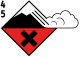 RISC ÎNSEMNAT (3)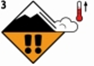 BUCEGIRISC MARE (4)RISC ÎNSEMNAT (3)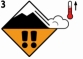 Gradul de riscStabilitatea stratului de zăpadăProbabilitatea de declanşare a avalanşelor5-foartemareInstabilitatea stratului de zăpadă este generalizată.Chiar şi pe pantele puţin abrupte se pot produce spontan numeroase avalanşe de mari, adesea chiar foarte mari dimensiuni.4-mareStratul de zăpadă este puţin stabilizat pe majoritatea pantelor suficient de înclinate*.Declanşarea avalanşelor este probabilă chiar şi printr-o slabă supraîncarcare**, pe numeroase pante suficient de înclinate. În anumite situaţii sunt de aşteptat numeroase declanşări spontane de avalanşe  de dimensiuni medii şi adesea chiar mari.3-însemnatPe numeroase pante suficient de înclinate*, stratul de zăpadă este mediu sau puţin stabilizat.Declanşarea avalanşelor este posibilă chiar în condiţiile unei slabe supraîncărcări**, mai ales pe pantele descrise în buletin. În anumite situaţii sunt posibile unele declanşări spontane de avalanşe medii şi câteodată chiar mari.2-moderatPe anumite pante suficient de înclinate*, stratul de zăpadă este mediu stabilizat; în rest este stabil.Declanşările de avalanşe sunt posibile mai ales la supraîncărcări mari** şi pe unele pante suficient de înclinate ce sunt descrise în buletin. Nu sunt aşteptate declanşările spontane de avalanşe de mare amploare.1-redusStratul de zăpadă este în general stabilizat pe majoritatea pantelor.Declanşarea avalanşelor este posibilă doar izolat pe pantele foarte înclinate şi în cazul unei supraîncărcări mari**. Spontan se pot produce doar curgeri sau avalanşe de mici dimensiuni.